Willowbrook School Knowledge Organiser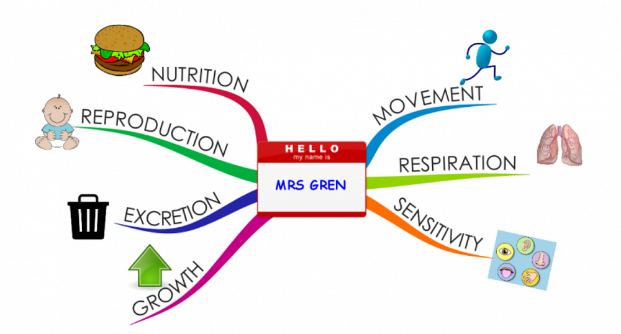 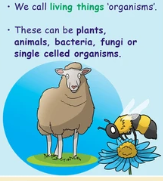 Year 6: Living things, habitats, evolution and inheritance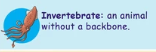 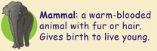 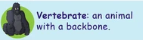 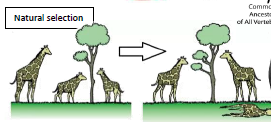 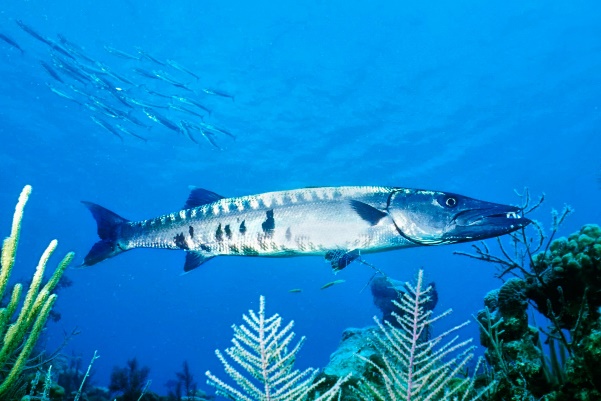 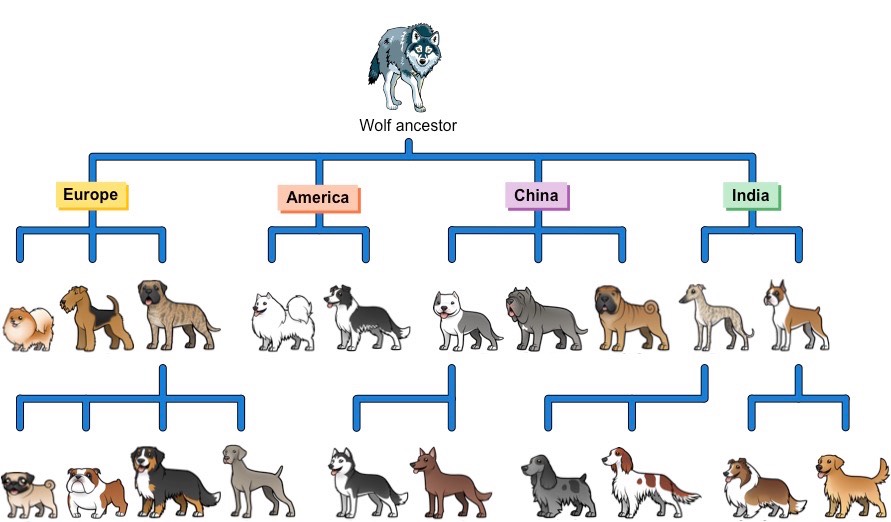 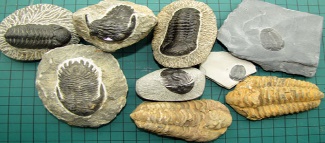 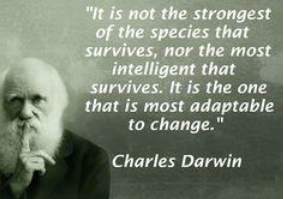 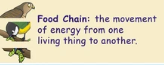 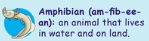 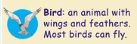 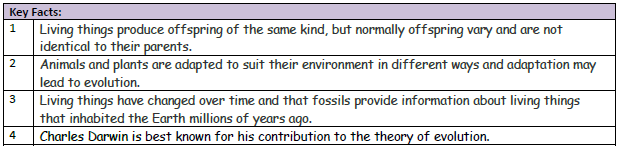 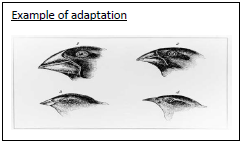 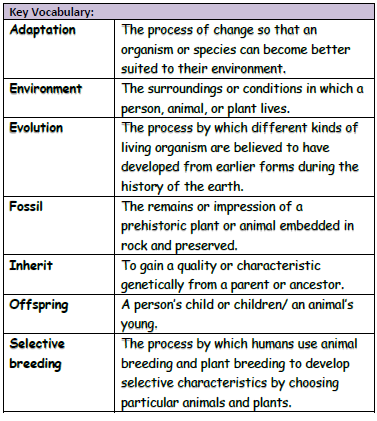 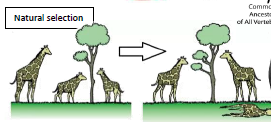 